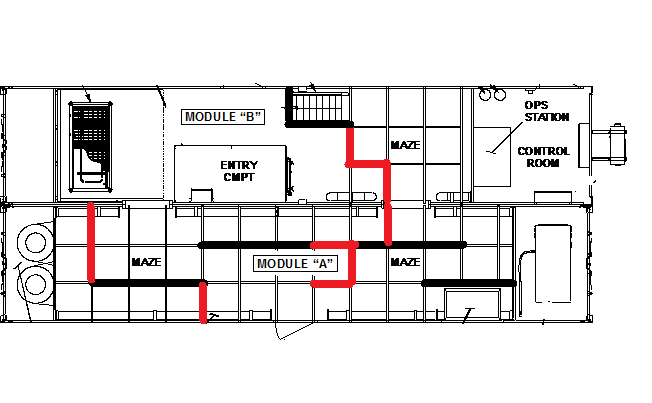 Federal Fire Department
Shipboard Fire Company  Laboratory Training FFDSD Shipboard Firefighting Training Critical Safety Points:Critical Safety Points:Critical Safety Points:NFPA Standard:1005/1403/1405Terminal Objective:Effective Hose Handling ProceduresProper Thermal Imaging TechniquesDept. Sop # :176Equipment Required: 100’ 1 ¾ firefighting, Full PPE, Thermal imager, Forcible entry toolsEquipment Required: 100’ 1 ¾ firefighting, Full PPE, Thermal imager, Forcible entry toolsApparatus or Specific Equipment:Apparatus or Specific Equipment:Member Instructions:  Member will be able to successfully access and conduct interior operations utilizing appropriate equipment and effectively relive ships fire company while performing firefighting duties onboard a marine vessel. Member Instructions:  Member will be able to successfully access and conduct interior operations utilizing appropriate equipment and effectively relive ships fire company while performing firefighting duties onboard a marine vessel. Member Instructions:  Member will be able to successfully access and conduct interior operations utilizing appropriate equipment and effectively relive ships fire company while performing firefighting duties onboard a marine vessel. Member Instructions:  Member will be able to successfully access and conduct interior operations utilizing appropriate equipment and effectively relive ships fire company while performing firefighting duties onboard a marine vessel. Instructor / Operators Instructions: (See RTC Shipboard SOP for position descriptions)Instructor / Operators Instructions: (See RTC Shipboard SOP for position descriptions)Instructor / Operators Instructions: (See RTC Shipboard SOP for position descriptions)Instructor / Operators Instructions: (See RTC Shipboard SOP for position descriptions)Pre Drill Structure LayoutHose HandlingHose Handlinglab #11.Effective watertight enclosure entry2.Proper hose movement through ship passageways3.Proper choke/friction point negotiations with 1 ¾ hose line4.Effective interior communications between CO and FF (Verbal / Non-verbal)5.Effective Nozzle person relief (with agent on fire)6.Tactical back outinterior hose team reliefinterior hose team reliefLAB# 31.Communicate the need for hose team relief2.Utilizing accountability procedures access the IDLH environment following 1 ¾ attack line.3.Relief team communicates with attack team and gives clear instructions on role.4.Attack team company officers complete a face to face brief prior to relief.5.Relieved attack crew gathers at accountability site with CO and proceeds to rehab.accessing watertight compartment accessing watertight compartment lab #21.Identify operation of Thermal imager, battery usage and change out.2.Ensure company is briefed on tactics and strategy prior to entry3.Test agent and pattern of hose stream4.Ensure forcible entry equipment is available  5.Check watertight door/hatch/scuttle for heat with appropriate pressure relief tactics.  Identify interior conditions through relief process6.Open watertight door/hatch scuttle and make a direct attack